Honors English Seminar: Insanity11/12  English Seminar Ms. HarrisonFall 2020[Insert email here]“One person's craziness is another person's reality.”
― Tim BurtonEssential Questions:How is a person’s sanity or insanity determined? Who decides what constitutes “crazy”? Is this definition standard for all people, or is the definition somewhat subjective?  How does the mental health of an individual affect the people around them – family, friends, acquaintances?How is the definition impacted by various markers of identity (race, gender, class)?  In what ways is the definition weaponized in racist, sexist and classist ways?Can an entire society be designated as insane? Who gets to assign the label?  Is this something that can be fixed?Major Texts: Everything Here is Beautiful by Mira LeeWillow Weep for Me: A Black Woman’s Journey Through Depression by Meri Nana-Ama DanquahThe Watchmen by Alan MooreThe Metamorphosis by Franz Kafka Films: Us by Jordan PeeleSilver Linings Playbook by David RussellQuarter 1 Assessments:Seminars – 2/3x weekHomework – 2x/weekSummative Papers – 1 On-Demand Writing Assignments – 2Group Presentation – 1Creative Writing Assignment – 1Quarter 2 Assessments:Seminars – 2/3x weekHomework – 2x/weekSummative Papers – 1 On-Demand Writing Assignments – 2Creative Writing Assignment – 1Group Presentation – 1Final Project – 1 Additional Sections Teacher Should Add: Integrity Policy, Google Classroom Instructions, Essay Expectations, Office Hours, “How to Contact” SectionInsanity CalendarSample Deeper Learning Task: Everything Here is Beautiful Group PresentationsDirections:1. Locate a piece of media (film clip, song, artwork, dance performance, dramatic monologue, etc.) that in some way reflects the central themes that emerge in Everything Here is Beautiful about mental illness. (Ideally, choose a professional piece that has been published.)2. Analyze the piece (both your written component and your Google Slides should be well-organized, not a list of answers to these questions.)What aspect of mental illness is the piece discussing addressing?Is there any historical context or artist’s biographical information that is necessary to understand the work?What message is the artist sending about the nature of mental illness?  How can this piece help the class understand the topic of mental illness more deeply?What are the central connections between this piece and the themes that emerged in our novel?  In what ways does this artist view mental illness similarly, and in what ways does the artist view it differently?Critique the artwork and/or the novel: in what ways do they portray mental illness effectively, or provide incisive commentary, and in what ways to they misrepresent mental illness?3. Prepare your two work products: a written component that responds to one or more of the questions above (at least 300/words per group member) and a Google Slides presentation that does the same (3-5 slides).  4. Turn your written component and Google Slides presentation into a 4-6 minute group presentation.  Be conscious that if you are “showing off” your piece of art first (e.g. beginning your presentation by playing a clip from a song), you must include that time in your 4-6 minutes.Sample Deeper Learning Task: Everything Here is Beautiful Group Presentations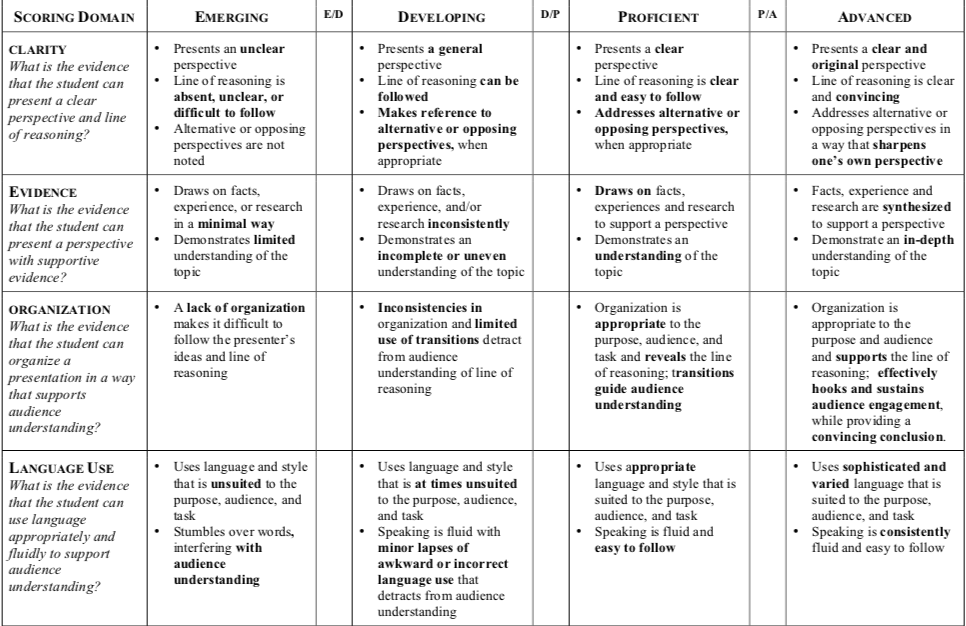 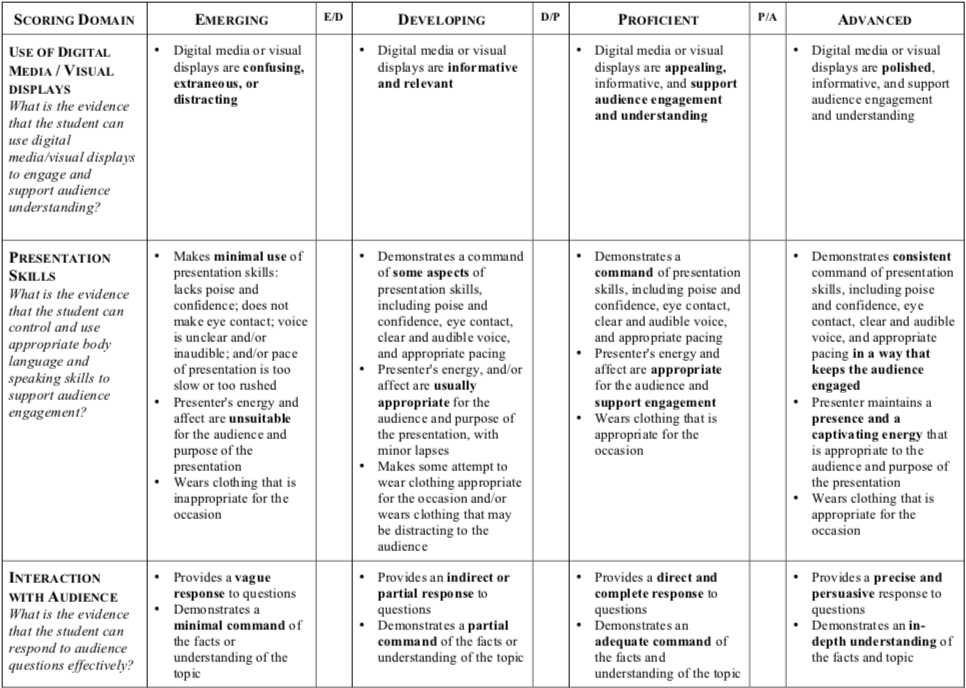 Course DescriptionThink about how often you say “That’s crazy” or “They are INSANE!”  In a society where we are becoming increasingly aware of the labels we use to identify ourselves and others, we still toss around these words fairly frequently. In this course we will explore insanity in many forms, from Post-Traumatic Stress Disorder and paranoia in One Flew Over the Cuckoo’s Nest to mental illness in Everything Here is Beautiful, to conspiracy theories and anarchy in Watchmen. While all of these works tackle different manifestations of “insanity,” each centers on a central question: Can society drive an individual to a point of no return? Throughout this course we will draw parallels between these novels and modern society to analyze “insanity” in the context of and relation to current social norms. Note: The texts for this class engage heavily with various aspects of mental illness.  If you have concerns about the content of these texts, please check in with your English teacher or advisor. Day 1Intro to CourseDay 2Intro to CourseDay 3Everything Here is Beautiful 1Day 4Everything Here is Beautiful 2Seminar #1Day 5Everything Here is Beautiful 3Day 6Everything Here is Beautiful 4Day 7Everything Here is Beautiful 5Seminar #2Day 8Everything Here is Beautiful 6Day 9Everything Here is Beautiful 7Seminar #3Day 10On-Demand Writing #1Day 11Everything Here is Beautiful 8Day 12Everything Here is Beautiful 9Seminar #4Day 13Everything Here is Beautiful 10Day 14Everything Here is Beautiful 11Seminar #5Day 15Everything Here is Beautiful 12Day 16Everything Here is Beautiful 13Intro Group Presentation TaskDay 17Everything Here is Beautiful 14Seminar #6Day 18Everything Here is Beautiful 15Day 19Everything Here is Beautiful 16Seminar #7Day 20Group Presentation Work DayDay 21Group Presentation Work DayDay 22Group Presentation Work DayDay 23Group Presentation Work DayDay 24Presentations #1Day 25Presentations #2Day 26Us Day 1Day 27Us Day 2Day 28Creative Writing Assignment Day #1Day 29Creative Writing Assignment Day #2Day 30Creative Writing Task DueDay 31Willow Weep for Me Day 1Day 32Willow Weep for Me Day 2Seminar #8Day 33Willow Weep for Me Day 3Day 34Willow Weep for Me Day 4Seminar #9Day 35Willow Weep for Me Day 5Day 36Willow Weep for Me Day 6Day 37Willow Weep for Me Day 7Day 38Willow Weep for Me Day 8Day 39Willow Weep for Me Day 9Day 40Willow Weep for Me Day 10Day 41Willow Weep for Me Day 11Intro Willow Weep for Me PaperDay 42Willow Weep for Me Day 12Day 43Willow Weep for Me Day 13Day 44Essay Writer’s Workshop #1Day 45Essay Writer’s Workshop #2Day 46Essay Writer’s Workshop #3Day 47Essay Writer’s Workshop #4Essay DueEnd of Q1Day 48The Watchmen Day 1Day 49The Watchmen Day 2Seminar #10Day 50The Watchmen Day 3Day 51The Watchmen Day 4Day 52The Watchmen Day 5Seminar #11Day 53The Watchmen Day 6Day 54The Watchmen Day 7Seminar #12Day 55On-Demand #3(Graphic Cartoon Option)Day 56The Watchmen Day 8Day 57The Watchmen Day 9Seminar #13Day 58The Watchmen Day 10Introduce Group PresentationsDay 59The Watchmen Day 11Seminar #14Day 60Group Presentations Workday #1Day 61Group Presentations Workday #2Day 62Group Presentations Workday #3Day 63Presentations #1Day 64Presentations #2Day 65Silver Linings Playbook Day #1Day 66Silver Linings Playbook Day #2Day 67On-Demand #4Movie ResponseDay 68 Metamorphosis Day 1Day 69Metamorphosis Day 2Seminar #15Day 70Metamorphosis Day 3Day 71Metamorphosis Day 3Day 72Metamorphosis Day 4Seminar #16Day 73Metamorphosis Day 5Day 74Creative Writing Assignment #2Day 75Final Project IntroducedDay 76Final Project Workday #1Day 77Final Project Workday #2Day 78Final Project Workday #3Day 79Final Project Workday #4Day 80Final Project Workday #5Day 81Final Project Workday #6Day 82Final Project Workday #7Day 83Semester Final Project DueGoal: The goal of this assignment is to sharpen your analytical skills by comparing and contrasting a non-text or multimedia artistic work with our novel.